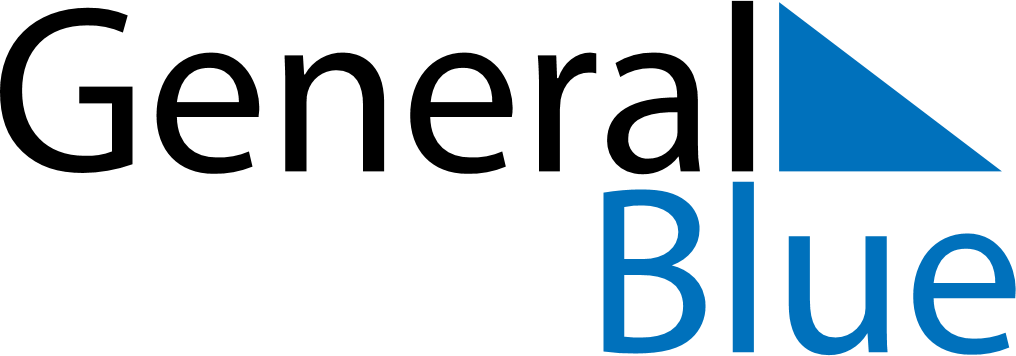 Weekly CalendarNovember 7, 2027 - November 13, 2027Weekly CalendarNovember 7, 2027 - November 13, 2027SundayNov 07SundayNov 07MondayNov 08TuesdayNov 09TuesdayNov 09WednesdayNov 10ThursdayNov 11ThursdayNov 11FridayNov 12SaturdayNov 13SaturdayNov 13My Notes